			SKIP 08 Východní Čechy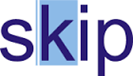 SKIP 08 Východní Čechy pořádá odborný seminář věnovaný významné české spisovatelce Boženě Němcové s názvemLegenda BNSeminář se uskuteční v úterý 21. června 2022 od 9,30 hodin ve víceúčelovém sále Centra celoživotního vzdělávání v Knihovně města Hradce Králové, Wonkova 1262/1a. Kapacita omezena.program8,30 – 9,30 	prezence účastníků9,30 – 11,30 hod	1. blok 	Život B. Němcové - inspirace, skutečnost, fikceMarta Zemanová: Charakteristika Boženy Němcové na základě její literární tvorby 
a korespondenceMartina Bittnerová: Matka a dcera11,30 – 12,00 hod	přestávka na oběd 12,00 – 13,40 hod 	2. blok 	Po stopách B. Němcové ve východních ČecháchIlona Machová: Božena Němcová – drama života první české spisovatelky/Příliš dobrá babička-prezentace propagačního materiálu Kladského pomezí o.p.s. Martina Zálišová: Česká Skalice (místa spjatá s životem BN, nová expozice muzea)Helena Ducháčová: Společnost Boženy Němcové Česká Skalice Bohumila Krausová: Chvalkovice Richard Švanda: Červený KostelecJana Kroulíková: Litomyšl 13,40 – 14,30 hod	3. blok Inspirace z knihoven Hanka Langrová: Moje Babička Michaela Hašková: Takových žen je velmi málo na světěSvou účast je nutné do 15. 6. 2022 registrovat na https://docs.google.com/forms/d/e/1FAIpQLSctsn6W3PSelNOuZaNDowwm98SD8A9ZxFDEACf98kN8eb57qg/viewform?vc=0&c=0&w=1&flr=0 (v případě nutnosti odkaz zkopírujte a vložte přímo).Pozor, na akci je stanoven účastnický poplatek, úhrada na místě.individuální členové SKIP 100,- Kčzástupce kolektivního člena SKIP 200,- Kčostatní 250,- Kč	